الـســيــرة الـذاتـيــة CV                                             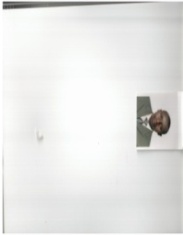 الـســيــرة الـذاتـيــة CV                                             الـســيــرة الـذاتـيــة CV                                             الـســيــرة الـذاتـيــة CV                                             الـســيــرة الـذاتـيــة CV                                             الاســــــم: عالم الحاج أدم عبد الرحيم الاســــــم: عالم الحاج أدم عبد الرحيم الاســــــم: عالم الحاج أدم عبد الرحيم الاســــــم: عالم الحاج أدم عبد الرحيم الاســــــم: عالم الحاج أدم عبد الرحيم سودانيسودانيالجنسية: ذكرالجنس:7عدد أفراد الأسرةعدد أفراد الأسرةمتزوجالحالة الاجتماعيةالسودان / شمال دار فور/ مدينة كتم 1979مالسودان / شمال دار فور/ مدينة كتم 1979مالسودان / شمال دار فور/ مدينة كتم 1979ممكان وتاريخ الميلادمكان وتاريخ الميلادالعلوم الإداريةالعلوم الإداريةالعلوم الإداريةالكلية التابع لهاالكلية التابع لهاالإدارة العامةالإدارة العامةالإدارة العامةالقــسـمالقــسـمإدارة استراتيجيةإدارة استراتيجيةإدارة استراتيجيةالتخصص الدقيقالتخصص الدقيقأستاذ مساعدأستاذ مساعدأستاذ مساعدالمرتبة العلميةالمرتبة العلمية10/1/2010م10/1/2010م10/1/2010متاريخ الترقيةتاريخ الترقيةنجران/شرق نجراننجران/شرق نجراننجران/شرق نجرانالعنوان الحاليالعنوان الحاليبكالوريوس الإدارة العامة بتقدير جيد جداً – جامعة القرآن الكريم والعلوم السلامية 2002م. ماجستير الإدارة العامة بعنوان (مقومات المدير الاستراتيجي ومدى توفرها في مؤسسات القطاع العام) جامعة السودان للعلوم والتكنولوجيا كلية الدراسات التجارية – 2005 م. دكتوراه الفلسفة في الإدارة العامة بعنوان (تقويم الأداء الإداري في المؤسسات العامة من منظور الإدارة الاستراتيجية) جامعة السودان للعلوم والتكنولوجيا -2010م.بكالوريوس الإدارة العامة بتقدير جيد جداً – جامعة القرآن الكريم والعلوم السلامية 2002م. ماجستير الإدارة العامة بعنوان (مقومات المدير الاستراتيجي ومدى توفرها في مؤسسات القطاع العام) جامعة السودان للعلوم والتكنولوجيا كلية الدراسات التجارية – 2005 م. دكتوراه الفلسفة في الإدارة العامة بعنوان (تقويم الأداء الإداري في المؤسسات العامة من منظور الإدارة الاستراتيجية) جامعة السودان للعلوم والتكنولوجيا -2010م.بكالوريوس الإدارة العامة بتقدير جيد جداً – جامعة القرآن الكريم والعلوم السلامية 2002م. ماجستير الإدارة العامة بعنوان (مقومات المدير الاستراتيجي ومدى توفرها في مؤسسات القطاع العام) جامعة السودان للعلوم والتكنولوجيا كلية الدراسات التجارية – 2005 م. دكتوراه الفلسفة في الإدارة العامة بعنوان (تقويم الأداء الإداري في المؤسسات العامة من منظور الإدارة الاستراتيجية) جامعة السودان للعلوم والتكنولوجيا -2010م.المؤهلات العلمية                                                                                                                          المؤهلات العلمية                                                                                                                          محاضر بقسم الاقتصاد، كلية العلوم الإسلامية والعربية من 2005م حتى 2008م. محاضر بكلية الاقتصاد والعلوم الإدارية، قسم إدارة الأعمال من 2008م حتى 2009م. أستاذ مساعد بكلية الاقتصاد والعلوم الإدارية قسم إدارة الأعمال من 2009م حتى 30/11/2011م.أستاذ مساعد بكلية العلوم الإدارية، جامعة بحري من 30/11/2011م حتى 15/8/2015م.عمل متعاون مع جامعة السودان المفتوحة فرع سنار لتدريس برامج البكالوريوس والماجستير في العلوم ال إدارية2005م وحتى 2011م. عمل متعاون مع جامعة السودان المفتوحة فرع الخرطوم للإشراف على برامج الماجستير في العلوم الإدارية 2011م وحتى 2015م.عمل مدرباً ومعد برامج تدريب بمركز التدريب والتنمية البشرية جامعة سنار في برامج العلوم الإدارية 2005م حتى 2011م.رئيس قسم إدارة الأعمال بكلية الاقتصاد والعلوم الإدارية جامعة سنار في الفترة من (1/8/2008حتى 30/11/2011م).  رئيس قسم الإدارة العامة بجامعة بحري من 1/12/2001م حتى 10/12/2013م. نائب عميد كلية العلوم الإدارية من 10/12/20130م حتى 15/8/2015م.منسق الجودة بكلية العلوم الإدارية من 10/12/20130م حتى 10/6/2014م.أستاذ مساعد بكلية العلوم الإدارية جامعة نجران من 30/8/2015م حتى الآن.محاضر بقسم الاقتصاد، كلية العلوم الإسلامية والعربية من 2005م حتى 2008م. محاضر بكلية الاقتصاد والعلوم الإدارية، قسم إدارة الأعمال من 2008م حتى 2009م. أستاذ مساعد بكلية الاقتصاد والعلوم الإدارية قسم إدارة الأعمال من 2009م حتى 30/11/2011م.أستاذ مساعد بكلية العلوم الإدارية، جامعة بحري من 30/11/2011م حتى 15/8/2015م.عمل متعاون مع جامعة السودان المفتوحة فرع سنار لتدريس برامج البكالوريوس والماجستير في العلوم ال إدارية2005م وحتى 2011م. عمل متعاون مع جامعة السودان المفتوحة فرع الخرطوم للإشراف على برامج الماجستير في العلوم الإدارية 2011م وحتى 2015م.عمل مدرباً ومعد برامج تدريب بمركز التدريب والتنمية البشرية جامعة سنار في برامج العلوم الإدارية 2005م حتى 2011م.رئيس قسم إدارة الأعمال بكلية الاقتصاد والعلوم الإدارية جامعة سنار في الفترة من (1/8/2008حتى 30/11/2011م).  رئيس قسم الإدارة العامة بجامعة بحري من 1/12/2001م حتى 10/12/2013م. نائب عميد كلية العلوم الإدارية من 10/12/20130م حتى 15/8/2015م.منسق الجودة بكلية العلوم الإدارية من 10/12/20130م حتى 10/6/2014م.أستاذ مساعد بكلية العلوم الإدارية جامعة نجران من 30/8/2015م حتى الآن.محاضر بقسم الاقتصاد، كلية العلوم الإسلامية والعربية من 2005م حتى 2008م. محاضر بكلية الاقتصاد والعلوم الإدارية، قسم إدارة الأعمال من 2008م حتى 2009م. أستاذ مساعد بكلية الاقتصاد والعلوم الإدارية قسم إدارة الأعمال من 2009م حتى 30/11/2011م.أستاذ مساعد بكلية العلوم الإدارية، جامعة بحري من 30/11/2011م حتى 15/8/2015م.عمل متعاون مع جامعة السودان المفتوحة فرع سنار لتدريس برامج البكالوريوس والماجستير في العلوم ال إدارية2005م وحتى 2011م. عمل متعاون مع جامعة السودان المفتوحة فرع الخرطوم للإشراف على برامج الماجستير في العلوم الإدارية 2011م وحتى 2015م.عمل مدرباً ومعد برامج تدريب بمركز التدريب والتنمية البشرية جامعة سنار في برامج العلوم الإدارية 2005م حتى 2011م.رئيس قسم إدارة الأعمال بكلية الاقتصاد والعلوم الإدارية جامعة سنار في الفترة من (1/8/2008حتى 30/11/2011م).  رئيس قسم الإدارة العامة بجامعة بحري من 1/12/2001م حتى 10/12/2013م. نائب عميد كلية العلوم الإدارية من 10/12/20130م حتى 15/8/2015م.منسق الجودة بكلية العلوم الإدارية من 10/12/20130م حتى 10/6/2014م.أستاذ مساعد بكلية العلوم الإدارية جامعة نجران من 30/8/2015م حتى الآن.التاريخ الوظيفي والأكاديميالتاريخ الوظيفي والأكاديميشهادة تقديرية في الأداء المتميز بكلية العلوم الإدارية-جامعة نجران2017مشهادة تقديرية في الأداء المتميز بكلية العلوم الإدارية-جامعة نجران2017مشهادة تقديرية في الأداء المتميز بكلية العلوم الإدارية-جامعة نجران2017مالمنح والجوائز المحلية أو العالميةالمنح والجوائز المحلية أو العالميةعضو دائم بلجنة المناهج الجامعية بأمانة الشؤون العلمية جامعة بحري2012م حتى 15/8/2015م.عضو لجنة إعداد منهج البكالوريوس بكلية الاقتصاد والعلوم الإدارية جامعة سنار2006م/2007م. عضو لجنة إعداد منهج الدبلوم العالي بكلية الاقتصاد والعلوم الإدارية جامعة سنار2006م/2007م. عضو لجنة إعداد منهج الماجستير بكلية الاقتصاد والعلوم الإدارية جامعة سنار2006م/2007م.عضو لجنة إعداد منهج البكالوريوس بكلية العلوم الإدارية جامعة بحري2012م. عضو لجنة إعداد منهج الدبلوم العالي بكلية العلوم الإدارية جامعة بحري 2012م. عضو لجنة إعداد منهج الماجستير بكلية العلوم الإدارية جامعة بحرى2015م. عضو لأكثر من عشرة لجان امتحانات جامعة سنار.رئيس لجنة الوصف الوظيفي لجامعة بحرى2017م/2015م.عضو لأكثر من عشرة لجان التحقيق في مخالفات العاملين بجامعة بحري.عضو لأكثر من خمسة مجالس محاسبة العاملين بجامعة بحري.رئيس لأكثر ثمانية لجان حالات غش الطلاب بكلية العلوم الإدارية جامعة بحري.عضو مشروع تطوير الخطط الدراسية غير المطورة بكلية العلوم الإدارية –جامعة نجران 2015م/2016م.عضو مشروع تطوير القاعات الدراسية والمعامل بكلية العلوم الإدارية –جامعة نجران2018م.عضو لجنة قياس الأداء بكلية العلوم الإدارية –جامعة نجران2018م.عضو لجنة البحث العلمي وخدمة المجتمع بكلية العلوم الإدارية جامعة نجران.رئيس فريق المعيار الثامن التخطيط والإدارة المالية بكلية العلوم الإدارية-جامعة نجران. عضو فريق المعيار الثاني إدارة البرنامج بكلية العلوم الإدارية-جامعة نجران.عضو فريق المعيار الرابع التعليم والتعلم بكلية العلوم الإدارية جامعة نجران.- الإشــراف على البحوث والرسائل: أشرف على بحوث الماجستير في الإدارة العامة. أشرف على بحوث الماجستير في إدارة الأعمال. أشرف على بحوث الدبلوم العالي في إدارة الأعمال.أشرف على بحوث الدبلوم العالي في الإدارة العامة.أشرف على رسائل الدكتوراه في الإدارة العامة (مشرف معاون).أشرف على رسائل الدكتوراه في إدارة الأعمال (مشرف معاون).أشراف على العديد من البحوث التكميلية لنيل درجة البكالوريوس.عضو دائم بلجنة المناهج الجامعية بأمانة الشؤون العلمية جامعة بحري2012م حتى 15/8/2015م.عضو لجنة إعداد منهج البكالوريوس بكلية الاقتصاد والعلوم الإدارية جامعة سنار2006م/2007م. عضو لجنة إعداد منهج الدبلوم العالي بكلية الاقتصاد والعلوم الإدارية جامعة سنار2006م/2007م. عضو لجنة إعداد منهج الماجستير بكلية الاقتصاد والعلوم الإدارية جامعة سنار2006م/2007م.عضو لجنة إعداد منهج البكالوريوس بكلية العلوم الإدارية جامعة بحري2012م. عضو لجنة إعداد منهج الدبلوم العالي بكلية العلوم الإدارية جامعة بحري 2012م. عضو لجنة إعداد منهج الماجستير بكلية العلوم الإدارية جامعة بحرى2015م. عضو لأكثر من عشرة لجان امتحانات جامعة سنار.رئيس لجنة الوصف الوظيفي لجامعة بحرى2017م/2015م.عضو لأكثر من عشرة لجان التحقيق في مخالفات العاملين بجامعة بحري.عضو لأكثر من خمسة مجالس محاسبة العاملين بجامعة بحري.رئيس لأكثر ثمانية لجان حالات غش الطلاب بكلية العلوم الإدارية جامعة بحري.عضو مشروع تطوير الخطط الدراسية غير المطورة بكلية العلوم الإدارية –جامعة نجران 2015م/2016م.عضو مشروع تطوير القاعات الدراسية والمعامل بكلية العلوم الإدارية –جامعة نجران2018م.عضو لجنة قياس الأداء بكلية العلوم الإدارية –جامعة نجران2018م.عضو لجنة البحث العلمي وخدمة المجتمع بكلية العلوم الإدارية جامعة نجران.رئيس فريق المعيار الثامن التخطيط والإدارة المالية بكلية العلوم الإدارية-جامعة نجران. عضو فريق المعيار الثاني إدارة البرنامج بكلية العلوم الإدارية-جامعة نجران.عضو فريق المعيار الرابع التعليم والتعلم بكلية العلوم الإدارية جامعة نجران.- الإشــراف على البحوث والرسائل: أشرف على بحوث الماجستير في الإدارة العامة. أشرف على بحوث الماجستير في إدارة الأعمال. أشرف على بحوث الدبلوم العالي في إدارة الأعمال.أشرف على بحوث الدبلوم العالي في الإدارة العامة.أشرف على رسائل الدكتوراه في الإدارة العامة (مشرف معاون).أشرف على رسائل الدكتوراه في إدارة الأعمال (مشرف معاون).أشراف على العديد من البحوث التكميلية لنيل درجة البكالوريوس.عضو دائم بلجنة المناهج الجامعية بأمانة الشؤون العلمية جامعة بحري2012م حتى 15/8/2015م.عضو لجنة إعداد منهج البكالوريوس بكلية الاقتصاد والعلوم الإدارية جامعة سنار2006م/2007م. عضو لجنة إعداد منهج الدبلوم العالي بكلية الاقتصاد والعلوم الإدارية جامعة سنار2006م/2007م. عضو لجنة إعداد منهج الماجستير بكلية الاقتصاد والعلوم الإدارية جامعة سنار2006م/2007م.عضو لجنة إعداد منهج البكالوريوس بكلية العلوم الإدارية جامعة بحري2012م. عضو لجنة إعداد منهج الدبلوم العالي بكلية العلوم الإدارية جامعة بحري 2012م. عضو لجنة إعداد منهج الماجستير بكلية العلوم الإدارية جامعة بحرى2015م. عضو لأكثر من عشرة لجان امتحانات جامعة سنار.رئيس لجنة الوصف الوظيفي لجامعة بحرى2017م/2015م.عضو لأكثر من عشرة لجان التحقيق في مخالفات العاملين بجامعة بحري.عضو لأكثر من خمسة مجالس محاسبة العاملين بجامعة بحري.رئيس لأكثر ثمانية لجان حالات غش الطلاب بكلية العلوم الإدارية جامعة بحري.عضو مشروع تطوير الخطط الدراسية غير المطورة بكلية العلوم الإدارية –جامعة نجران 2015م/2016م.عضو مشروع تطوير القاعات الدراسية والمعامل بكلية العلوم الإدارية –جامعة نجران2018م.عضو لجنة قياس الأداء بكلية العلوم الإدارية –جامعة نجران2018م.عضو لجنة البحث العلمي وخدمة المجتمع بكلية العلوم الإدارية جامعة نجران.رئيس فريق المعيار الثامن التخطيط والإدارة المالية بكلية العلوم الإدارية-جامعة نجران. عضو فريق المعيار الثاني إدارة البرنامج بكلية العلوم الإدارية-جامعة نجران.عضو فريق المعيار الرابع التعليم والتعلم بكلية العلوم الإدارية جامعة نجران.- الإشــراف على البحوث والرسائل: أشرف على بحوث الماجستير في الإدارة العامة. أشرف على بحوث الماجستير في إدارة الأعمال. أشرف على بحوث الدبلوم العالي في إدارة الأعمال.أشرف على بحوث الدبلوم العالي في الإدارة العامة.أشرف على رسائل الدكتوراه في الإدارة العامة (مشرف معاون).أشرف على رسائل الدكتوراه في إدارة الأعمال (مشرف معاون).أشراف على العديد من البحوث التكميلية لنيل درجة البكالوريوس.الأنشطة الأخرى وعضوية اللجانالأنشطة الأخرى وعضوية اللجانالــدورات التدريبية: = دبلوم إدارة المكاتب في الحاسوب – مركز المختار لعلوم الكمبيوتر والحاسوب. = دورات مهارات التفاوض والاتصال الفعال – المعهد العالي للدراسات المصرفية سابقاً. = دورة مهارات الإدارة مركز التدريب والتنمية البشرية، جامعة سنار.= دورة طرائق التدريس والتقويم والبحث العلمي (إدارة التدريب والعلاقات الخارجية بوزارة التعليم العالي بالتعاون مع أمانة الشئون العلمية جامعة سنار. = دورة الإدارة المالية للمنظمات غير الحكومية NGos.دورة تصميم وتطوير وتنفيذ المناهج الجامعية، إدارة الجودة جامعة بحري أبريل 2013م.*دورة قياس نواتج التعلم* ريادة الأعمال في المملكة بين النظرية والتطبيق*الــدورات التدريبية: = دبلوم إدارة المكاتب في الحاسوب – مركز المختار لعلوم الكمبيوتر والحاسوب. = دورات مهارات التفاوض والاتصال الفعال – المعهد العالي للدراسات المصرفية سابقاً. = دورة مهارات الإدارة مركز التدريب والتنمية البشرية، جامعة سنار.= دورة طرائق التدريس والتقويم والبحث العلمي (إدارة التدريب والعلاقات الخارجية بوزارة التعليم العالي بالتعاون مع أمانة الشئون العلمية جامعة سنار. = دورة الإدارة المالية للمنظمات غير الحكومية NGos.دورة تصميم وتطوير وتنفيذ المناهج الجامعية، إدارة الجودة جامعة بحري أبريل 2013م.*دورة قياس نواتج التعلم* ريادة الأعمال في المملكة بين النظرية والتطبيق*الــدورات التدريبية: = دبلوم إدارة المكاتب في الحاسوب – مركز المختار لعلوم الكمبيوتر والحاسوب. = دورات مهارات التفاوض والاتصال الفعال – المعهد العالي للدراسات المصرفية سابقاً. = دورة مهارات الإدارة مركز التدريب والتنمية البشرية، جامعة سنار.= دورة طرائق التدريس والتقويم والبحث العلمي (إدارة التدريب والعلاقات الخارجية بوزارة التعليم العالي بالتعاون مع أمانة الشئون العلمية جامعة سنار. = دورة الإدارة المالية للمنظمات غير الحكومية NGos.دورة تصميم وتطوير وتنفيذ المناهج الجامعية، إدارة الجودة جامعة بحري أبريل 2013م.*دورة قياس نواتج التعلم* ريادة الأعمال في المملكة بين النظرية والتطبيق*المؤتمرات والندوات والدورات التدريبيةالمؤتمرات والندوات والدورات التدريبية(الإدارة الاستراتيجية، السلوك التنظيمي، إدارة الموارد البشرية، نظريات التنظيم الإداري، إدارة المنظمات الدولية، مبادئ الإدارة، الإدارة المحلية والحكم المحلى، المالية العامة، إدارة التنمية، إدارة الجودة الشاملة، إدارة الأعمال المكتبية والسكرتارية، إدارة المدن، الإدارة في الإسلام، إدارة المنشآت المتخصصة، إدارة التغيير.(الإدارة الاستراتيجية، السلوك التنظيمي، إدارة الموارد البشرية، نظريات التنظيم الإداري، إدارة المنظمات الدولية، مبادئ الإدارة، الإدارة المحلية والحكم المحلى، المالية العامة، إدارة التنمية، إدارة الجودة الشاملة، إدارة الأعمال المكتبية والسكرتارية، إدارة المدن، الإدارة في الإسلام، إدارة المنشآت المتخصصة، إدارة التغيير.(الإدارة الاستراتيجية، السلوك التنظيمي، إدارة الموارد البشرية، نظريات التنظيم الإداري، إدارة المنظمات الدولية، مبادئ الإدارة، الإدارة المحلية والحكم المحلى، المالية العامة، إدارة التنمية، إدارة الجودة الشاملة، إدارة الأعمال المكتبية والسكرتارية، إدارة المدن، الإدارة في الإسلام، إدارة المنشآت المتخصصة، إدارة التغيير.التدريــس (المقررات)التدريــس (المقررات)المنشورة:Impact of Administrative Management's Quality on Improving Local Government in Khartoum: An Applied Study on Karary Locality.The Impact of Faculty Job Satisfaction on Applying Quality Systems in Najran University: An Applied Study on College of Administrative Sciences. 3-تطبيق أساليب إدارة الجودة الشاملة في العملية الضريبية ومدى مساهمتها في تحقيق رضاء المُمول الضريبي.قــــــــــــيد النشر:1-قياس جودة الخدمة التعليمية من وجهة نظر طلاب الخريجين بقسم الإدارة العامة بكلية العلوم الإدارية جامعة نجران.3-إدارة الجودة الشاملة من المنظور الإسلامي (دراسة مقارنة).دور عمادة التطوير والجودة في تنمية الموارد البشرية من وجهة نظر أعضاء هيئة التدريس بكلية العلوم الإدارية جامعة بحري.  الكتب:الإدارة الاستراتيجية للمؤسسات الخاصة والعامة (قيد التأليف).إدارة الموارد البشرية من منظور استراتيجي (قيد التأليف).إدارة الجودة الشاملة (قيد التأليف).aleemalhaj15@gmail.comالمنشورة:Impact of Administrative Management's Quality on Improving Local Government in Khartoum: An Applied Study on Karary Locality.The Impact of Faculty Job Satisfaction on Applying Quality Systems in Najran University: An Applied Study on College of Administrative Sciences. 3-تطبيق أساليب إدارة الجودة الشاملة في العملية الضريبية ومدى مساهمتها في تحقيق رضاء المُمول الضريبي.قــــــــــــيد النشر:1-قياس جودة الخدمة التعليمية من وجهة نظر طلاب الخريجين بقسم الإدارة العامة بكلية العلوم الإدارية جامعة نجران.3-إدارة الجودة الشاملة من المنظور الإسلامي (دراسة مقارنة).دور عمادة التطوير والجودة في تنمية الموارد البشرية من وجهة نظر أعضاء هيئة التدريس بكلية العلوم الإدارية جامعة بحري.  الكتب:الإدارة الاستراتيجية للمؤسسات الخاصة والعامة (قيد التأليف).إدارة الموارد البشرية من منظور استراتيجي (قيد التأليف).إدارة الجودة الشاملة (قيد التأليف).aleemalhaj15@gmail.comالمنشورة:Impact of Administrative Management's Quality on Improving Local Government in Khartoum: An Applied Study on Karary Locality.The Impact of Faculty Job Satisfaction on Applying Quality Systems in Najran University: An Applied Study on College of Administrative Sciences. 3-تطبيق أساليب إدارة الجودة الشاملة في العملية الضريبية ومدى مساهمتها في تحقيق رضاء المُمول الضريبي.قــــــــــــيد النشر:1-قياس جودة الخدمة التعليمية من وجهة نظر طلاب الخريجين بقسم الإدارة العامة بكلية العلوم الإدارية جامعة نجران.3-إدارة الجودة الشاملة من المنظور الإسلامي (دراسة مقارنة).دور عمادة التطوير والجودة في تنمية الموارد البشرية من وجهة نظر أعضاء هيئة التدريس بكلية العلوم الإدارية جامعة بحري.  الكتب:الإدارة الاستراتيجية للمؤسسات الخاصة والعامة (قيد التأليف).إدارة الموارد البشرية من منظور استراتيجي (قيد التأليف).إدارة الجودة الشاملة (قيد التأليف).aleemalhaj15@gmail.comالبحوث والمؤلفـــاتالبحوث والمؤلفـــات